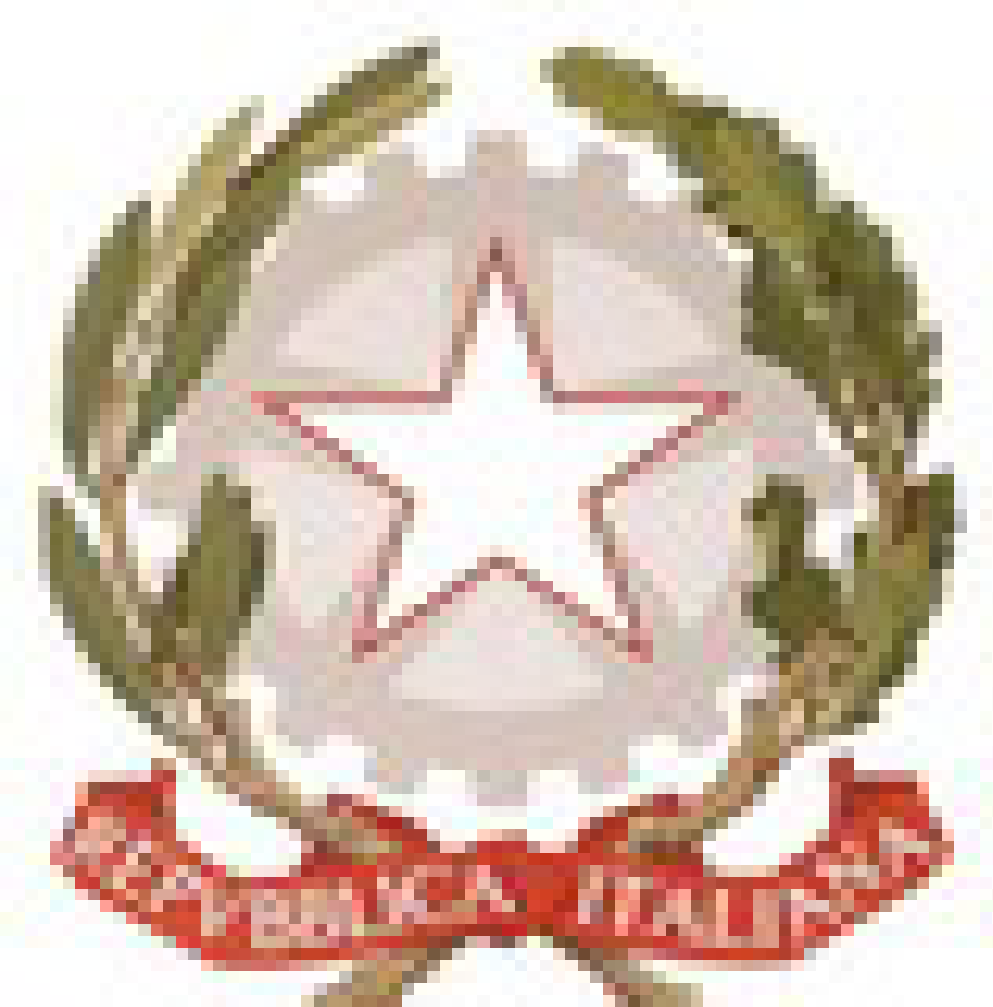 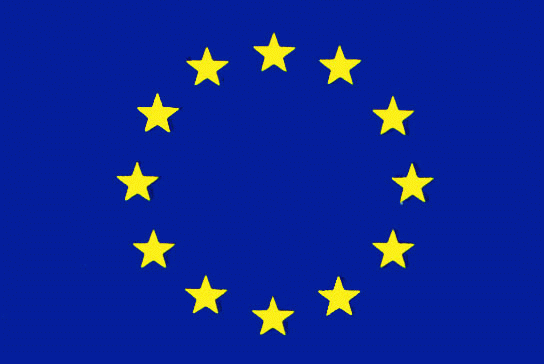 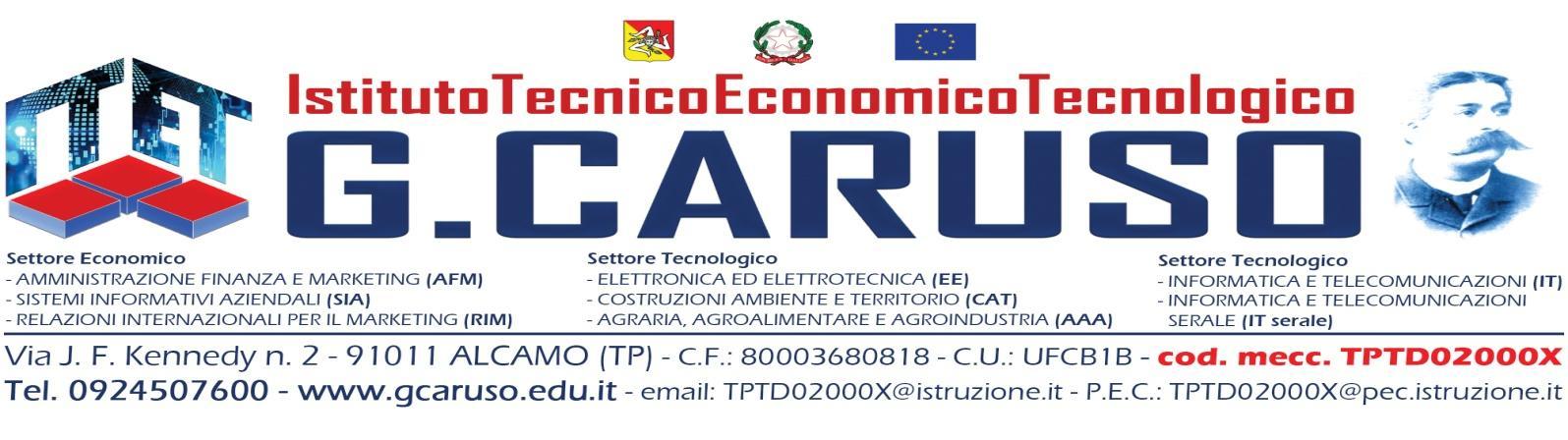 SCHEDA MONITORAGGIO INTERMEDIA PEIa. s. ____________A cura del consiglio di classePeriodo di riferimento: I QuadrimestrePERCORSO EDUCATIVO DIDATTICO-INTRAPRESO	 A – Segue la progettazione didattica della classe e si applicano gli stessi criteri di valutazione           B – Rispetto alla progettazione didattica della classe sono applicate le seguenti personalizzazioni in relazione agli obiettivi specifici di apprendimento (conoscenze, abilità, competenze) e ai criteri di valutazione: con verifiche identiche [ ] equipollenti [ ]        C – Segue un percorso didattico differenziatocon verifiche [ ] non  equipollentiRILEVAZIONE ATTUAZIONE PEI Risorse umane impegnate nel percorso formativo ( AEC, Assistente di base, Operatore,…)⬜ Docente di sostegno per ore settimanali_________⬜ AEC per ore settimanali ______________________⬜ Assistente di base per ore settimanali ___________⬜ Operatore per ore settimanali _________________⬜ Altro (specificare)_____________________________________________________________Partecipazione a progetti di istituto________________________________________________________________________________________________________________________________________________________________________________________________________________________________________________ Eventuali ulteriori bisogni rilevati________________________________________________________________________________________________________________________________________________________________________________________________________________________________________________VERIFICA E VALUTAZIONE DELLA PERSONALIZZAZIONE DEGLI OBIETTIVI DISCIPLINARIL’alunno/a secondo quanto programmato per le diverse discipline  a conclusione del I quadrimestreE’ riuscito a conseguire le competenze programmati in tutte le discipline.Non è riuscito a conseguire le competenze programmati in nessuna disciplina.Non è riuscito a conseguire le competenze programmati in alcune discipline:Indicare di seguito le discipline per le quali non sono state raggiunte le competenze/obiettivi programmati specificando  le difficoltà riscontrate e le eventuali attività di implementazione e intervento.Analisi degli interventi per lo/a studente/essa: obiettivi didattici, strumenti, strategie e modalità  programmati nel PEI  in relazione alle diverse dimensioni  nel I quadrimestre (Sezione 5)Analisi del contesto e verifica delle barriere e dei facilitatori indicati nel PEILIVELLO  DI  MOTIVAZIONE ALL’ATTIVITA’ DIDATTICAPROPOSTE DI MODIFICA DEL PEIVisti i rendimenti conseguiti dall’allievo/a:⬜  Non si rileva la necessità di apportare modifiche al PEI approvato⬜ Rispetto a quanto già definito nel PEI, si propongono le seguenti modifiche e/o integrazioni da proporre al Gruppo di Lavoro operativo (GLO):_____________________________________________________________________________________________________________________________________________________________________________________________________________________________________________________________________________________________________________________________________________________________________________________________________________________________________________________________________________________________________________________________________________________________________________________________________La presente scheda di monitoraggio PEI  in itinere redatta dal C.d.C., viene allegata al PEI dell’alunno depositato nel fascicolo personale.        Data                                                                                                                Il consiglio di classe_____________________                                                                 __________________________                                                                                                              __________________________                                                                                                                  __________________________                                                                                                                 ____________________________________________________                                                                                                              __________________________                                                                                                                  __________________________                                                                                                                 ____________________________________________________                                                                                                              __________________________                                                                                                                  __________________________Alunno/a Classe Sezione Indirizzo DISCIPLINACOMPETENZE/OBIETTIVIDIFFICOLTÀ  RISCONTRATEAZIONI PROPOSTEOBIETTIVIRELATIVI ALLE  DIMENSIONIobiettivi a breve (indicare  gli obiettivi  del PEI)strategie (indicare metodologie-strumenti utilizzati )verifica (indicare se l’obiettivo è stato raggiunto, parzialmente raggiunto, non raggiunto)   Dimensione: RELAZIONE / INTERAZIONE / SOCIALIZZAZIONEDimensione:COMUNICAZIONE / LINGUAGGIODimensione:AUTONOMIA/ ORIENTAMENTO Dimensione: COGNITIVA, NEUROPSICOLOGICA E DELL’APPRENDIMENTOBarriere /Facilitatori indicati nel PEIInterventi sulle barriere e/o  nuove barriere osservateInterventi sui facilitatori e/o nuovi facilitatori osservatiLIVELLO(scarso, sufficiente, discontinuo, assiduo,…)AZIONI PROPOSTEPartecipazioneImpegnoFrequenza